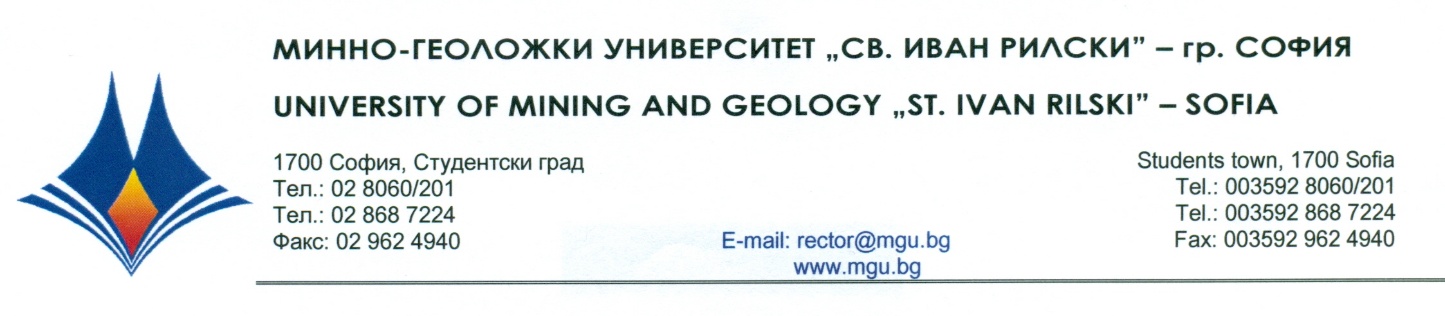 Р Е Ш Е Н И Е наНаучно жури, утвърдено със Заповед № Р - 177 от 27.22.2022 г.по процедура за защита на дисертационен труд за присъждане на ОНС „Доктор”отпубличната защита на  11 МАЙ 2023 г.С явно гласуване и резултат: 5 „ДА”, 0 „НЕ” и 0 „ВЪЗДЪРЖАЛИ СЕ”НАУЧНОТО ЖУРИ ПРИСЪЖДАОБРАЗОВАТЕЛНАТА И НАУЧНА СТЕПЕН „ДОКТОР”на маг. инж. ВОЛОДЯ ВЛАДИМИРОВ ДЖАРОВПО ПРОФЕСИОНАЛНО НАПРАВЛЕНИЕ:5.2. „ЕЛЕКТРОТЕХНИКА, ЕЛЕКТРОНИКА И АВТОМАТИКА ”ДОКТОРСКА ПРОГРАМА:„АВТОМАТИЗАЦИЯ НА ПРОИЗВОДСТВОТО (ПО ОТРАСЛИ) ”11.05.2023 г.			                                   		 доц. д-р ИЛИЯН ИЛИЕВМГУ „Св. Иван Рилски”, София                                         ПРЕДСЕДАТЕЛ НА НАУЧНО ЖУРИ		